Положение о региональном этапе Международного инженерного чемпионата «CASE-IN» лига рабочих специальностей1. Общие положения1.1. Настоящее Положение о региональном этапе Международного инженерного чемпионата «CASE-IN» (далее – Чемпионат)  лига рабочих специальностей (далее – Положение) определяет порядок проведения Чемпионата, условия выбора победителей Чемпионата и процедуру их награждения.1.2. Проект реализуется в соответствии с Распоряжением министерства образования и науки Хабаровского края от 17 февраля 2020 г. № 173 «О проведении регионального этапа лиги рабочих специальностей Международного инженерного чемпионата «Case-in», Планом мероприятий, направленных на популяризацию рабочих профессий. 1.3. Методологическую основу Чемпионата составляет «метод кейсов» (case study) – одна из наиболее эффективных технологий научно-практического обучения.1.4.  Целью Чемпионата является выявление и поддержка самых перспективных учащихся по специальностям геологоразведка, горное дело, металлургия, нефтегазовое дело, нефтехимия и электроэнергетика, а также содействие в получении ими практических знаний, опыта и новых компетенций, популяризация инженерно-технического образования и привлечения молодых специалистов в топливно-энергетический и минерально-сырьевой сектор.1.5. Задачи Чемпионата:Создание профориентационной площадки топливно-энергетического и минерально-сырьевого комплексов для обучающихся ПОО с участием представителей предприятий, органов власти, научно-образовательных центров, общественных и экспертных объединений;Комплексная оценка и развитие профессионального, лидерского и инновационного потенциала, профориентация и практическое обучение обучающихся ПОО на основе образовательной технологии «метод кейсов», предусматривающей решение реальных производственных практических задач;Мотивация студентов к выстраиванию профессиональных траекторий в отрасли, повышение имиджа рабочих и инженерных профессий топливно-энергетического или минерально-сырьевого комплексов, популяризация инженерно-технического образования;Создание эффективного инструмента для компаний по формированию кадрового резерва из числа студентов, наиболее адаптированных к работе на реальном производстве, продвижению бренда отрасли в молодежной и профессиональной среде; Содействие развитию профессиональных, личностных компетенций и знаний, передача навыков, а также культурный обмен между участниками регионов1.6. Вместе с Положением участникам за один месяц до проведения Чемпионата направляется Программа Чемпионата, форма заявки на встречу и выезд команды, а также памятка по подготовки к Чемпионату.2. Организаторы и участники Чемпионата.2.1. Организаторами Лиги рабочих специальностей «CASE-IN» в Хабаровском крае выступает АО «СУЭК», АО «Ургалуголь»,  Министерство образования и науки Хабаровского края, КГБ ПОУ «Чегдомынский горно-технологический техникум»».2.2. В Чемпионате  имеют право принять участие студенты профессиональных образовательных организаций Хабаровского края, получившие приглашение от Организаторов Лиги рабочих специальностей. Образовательным организациям, не получившим официальное приглашение, но изъявившим желание принять участие, необходимо направить официальное обращение в адрес Организаторов. 2.3. Принять участие в Чемпионате  имеют право студенты всех курсов профессиональных образовательных организаций Хабаровского края. 2.4. Каждая ПОО направляет для участия в Чемпионате команду из четырех студентов и одного преподавателя, сопровождающего команду. 2.5. Проезд команды и сопровождающего лица организуется за счет направляющей организации, питание и проживание участников и сопровождающих лиц проводится за счет принимающей стороны. В случае если одна профессиональная образовательная организация направляет для участия в Чемпионате более одной команды организаторы вправе предложить  направляющей стороне самостоятельно организовать проживание. 2.5. Команды  обязаны подать заявку для участия в Чемпионате. Подавая заявку на участие в Чемпионате, участники, тем самым подтверждают свое согласие с порядком и условиями, определяющими проведение Чемпионата, и обязуются им следовать, также подтверждают достоверность изложенного в заявке и дают согласие Организаторам в соответствии с Федеральным законом Российской Федерации от 27 июля 2006 г. N 152 - ФЗ на обработку предоставленных персональных данных, их передачу третьим лицам или организациям (Партнерам Чемпионата), в течение неограниченного срока. В случае отзыва данного согласия участник обязуется направить организатору письмо с указанием срока, в который необходимо уничтожить/прекратить обработку персональных данных. 3. Время и место  проведения3.1. Региональный этап Лиги рабочих специальностей в Хабаровском крае  проводится с 26 по 28 марта 2020 года на площадке КГБ ПОУ «Чегдомынский горно-технологического техникума» (п. Чегдомын, ул. Центральная, 52) и АО «Ургалуголь»  (п.Чегдомын, ул. Магистральная 3). 4. Содержание конкурсных испытаний Чемпионата4.1. Программа Чемпионата состоит из теоретической и практической части.4.2. Теоретическая часть включает в себя решение инженерного кейса, который будет направлен командам-участницам посредством  электронной почты за 10 дней до начала Чемпионата, то есть 16 марта 2020 года до 14.00. Кейс представляет собой описание ситуации на реальном производстве для поиска технических и организационных решений.        Предложения по решению кейса необходимо подготовить в качестве  устного выступления длительностью не более 5 минут и презентации (макет презентации предоставляют Организаторы). На защите будет в точности соблюден временной регламент выступлений. По истечении 5 минут выступление команд будет прерываться. Для ответов на вопросы экспертов отводится 5 минут. В рамках подготовки решения кейса у участников есть возможность получить дополнительную консультацию от Организаторов, направив свой вопрос по электронной почте collegemg@mail.ru .  Одна команда может задать не более двух вопросов. Прием вопросов заканчивается за 2 суток до даты проведения очного этапа. Ответ на вопрос может обрабатываться в течение суток с момента поступления вопроса.         Для решения кейса участники могут использовать любые источники информации, но рекомендуется пользоваться достоверными и проверенными источниками, в т.ч. справочной литературой. Достоверными считаются сведения, публикуемые с обязательной ссылкой на официальный источник, также официальные сайты отраслевых компаний.       Презентация выступающей команды должна быть выполнена в соответствии со структурой макета презентации (направляется вместе с кейсом). Допускается изменение дизайна презентации кроме структуры (порядок информационного наполнения), шапки с логотипом Чемпионата на каждом слайде (в том числе на титульном и финальном слайде) и количества слайдов (10 слайдов без учёта титульного и финального слайдов). Не допускается использование в презентации приложений на отдельных слайдах.  Во время защиты допускается выдача раздаточных материалов экспертной комиссии.4.3. Практическая часть включает в себя выполнение практического задания, в виде решения поставленной задачи в конкретных профессиональных ситуациях и работы с техническими устройствами на базе реального производства компании АО «Ургалуголь». Примерное содержание практического задания будет сообщено командам предварительно. 4.4. Видео презентация команд является домашним заданием и будет представлена экспертной комиссии в рамках вечернего мероприятия в первый день чемпионата. Каждая команда должна подготовить видеоролик, в котором представить свою команду в творческой форме. Тема видеоролика определена как «Победа одна на всех» и предполагает как установку команды на победу в Чемпионате, так и  тему 75-летия Великой победы.Требования к видеоролику:На видео должны присутствовать все участники команды.Качество – разрешение не ниже 720р.В начале видеоролика должен быть титр с названием команды.Длительность видео не более 2 минут, но не менее 30 секунд.Отсутствие неформальной, ненормативной лексики, жаргонизмов.	4.5. Научное шоу в формате «Science -Slam»        Участники  должны максимально доступно (в идеале еще и  смешно) рассказать неподготовленной аудитории о результатах своей научной деятельности. Область исследований значения не имеет: физика, химия, электротехника,  машиностроение, горное дело, медицина… Подойдет все, что имеет научное значение и обладает научной новизной. Время выступления  не более 10 минут. На дискуссии и вопросы от участников и экспертов отводится до 3 минут.      Допускаются интерактивные формы  взаимодействия с аудиторией, демонстрация собственных разработок и исследований с использованием реквизита.Структура презентации доклада должна включать в себя:Вводную часть о научной области - краткое введение в тему доклада.Проблему, которую решает проект/исследование.Рассказ о собственном проекте-исследовании и личном вкладе в него.Вывод о будущем исследования/проекта, его значении для общества и индустрии.4.6. Военно-спортивная эстафета       В эстафете участвует в полном составе команда, прибывшая в п. Чегдомын для участия в Чемпионате CASE-IN.  Участники должны иметь единую  военно-спортивную экипировку. Расходы, связанные с подготовкой команды,  и их экипировкой несёт направляющая сторона.Программа эстафеты  включает в себя следующие блоки:1. Военно-тактический (стрельба из пневматической винтовки, метание гранаты, неполная разборка/сборка АК-74, оказание медицинской помощи)2.Физическая подготовка (силовая гимнастика, короткий бег 60м)3. Интеллектуальный (военно-историческая викторина, Азбука Морзе)5. Подведение итогов и определение победителей        Для оценивания выступлений участников и подведения итогов Чемпионата организаторами создаются экспертные группы:- группа для оценивания кейсов и практического задания- группа для оценивания научного шоу и видео презентации- группа для оценивания военно-спортивной эстафеты. Для координации работы экспертных групп организаторами назначается председатель экспертных групп.       Все участники Чемпионата автоматически становятся участниками Системы Командного Рейтинга (далее – СКР).  Итоговый результат команды формируется путем суммирования оценок, полученных по итогам всех конкурсов, с учетом выставленных штрафных баллов.  В случае если несколько команд, претендующих на места с 1-го по 3 - е, набрали одинаковое количество баллов, итоговое решение в данном случае принимает Председатель экспертных групп. В рамках Чемпионата к награждению приглашаются команды, занявшие первые 3 места в каждой компетенции.            По итогам проведения Чемпионата всем участникам (по требованию) может быть направлен протокол результатов. Протокол направляется в течение 5 рабочих дней после проведения Чемпионата. Оригиналы листов оценки, в том числе и сканы, по итогам проведения Чемпионата участникам, экспертам и гостям не предоставляются.Критерии оценивания6.1. Инженерный кейс – 30 баллов    Экспертная комиссия  оценивает решения участников  по каждому критерию, который в свою очередь имеет вес (указан в скобках напротив критерия):- Технология и методика (10 баллов) – применимость в условиях кейса и поставленной задачи, оценка технологической эффективности и эффекта от внедрения, обоснованность и рациональность предлагаемых решений и оценка рисков; - Экономика (10 баллов) – оценка экономической эффективности и эффекта от предлагаемых решений, оценка рисков и экономическое обоснование, определение источников финансирования;- Оригинальность и новизна решения (инновационность) (5 баллов) – использование в решении новых технологий, наличие идей, расширяющих привычную точку зрения на проблему, применимость и актуальность предложенной идеи/инновации в условиях задания;- Презентация и выступление (2 балла) – формат и оформление презентации, навыки публичного       выступления, качество доклада;- Ответы на вопросы экспертов (3 балла)– грамотность ответов на вопросы экспертов, умение высказывать и аргументировать свои суждения, свободное владение профессиональной терминологией.После выступления заключительной команды председатель ЭК даёт общую обратную связь по итогу всех выступлений.6.2. Практическая часть – 30     баллов. Критерии оценивания выполнения практического задания индивидуальны  для каждой компетенции и направляются командам-участникам вместе с описанием практической части.6.3. Видео презентация -  6  балловКритерии:Технический уровень	- ролик идет не менее 30 секунд и не более 2 минут; используются продвинутые возможности программы создания видеороликов, кадры меняются четко (достаточно времени прочитать субтитры (при наличии) или рассмотреть картинку);  операторское мастерство (качество съемки, качество звука); синхронизация музыки и изображения;  - 	2 баллаСодержательный уровень: Полнота раскрытия темы, информативная насыщенность, Языковое оформление ролика и видеоряд в полном объеме раскрывает идею авторов.  Наличие вступления: название темы видео и название команды. Наличие заключения. Логичность изложения информации - 2 баллаХудожественный уровень 	- оригинальность сценария (оригинальность идеи и содержания работы, творческая новизна); подбор музыки;  изображение четкое, кадры подобраны соответственно теме; порядок представления информации логичен и служит достижению определенного художественного эффекта – 2 балла6.4. Научное шоу – 10  балловКритерии: - доступность изложения результатов самостоятельного научного исследования - 3 балла- оригинальность выбора формы презентации своего  доклада – 3 балла- реакция зрителей – 4 балла Военно-спортивная эстафета – 15 баллов1. Военно-тактический – 7 баллов (стрельба из пневматической винтовки, метание гранаты, неполная разборка/сборка АК-74, оказание медицинской помощи)2.Физическая подготовка – 3 балла (силовая гимнастика, короткий бег 60м)3. Интеллектуальный –  5 баллов (военно-историческая викторина, Азбука Морзе)Система штрафов.За несоблюдение правил и регламента Чемпионата командам могут быть начислены штрафные баллы:- минус 1 балл за несвоевременно присланную презентацию;- минус 2 балла за курение на территории объектов техникума и предприятия- минус 2 балла за нахождение в алкогольном или токсическом состоянии во время проведения Чемпионата- минус 2 балла за нарушение правил техники безопасности при выполнении практического заданияСогласовано:	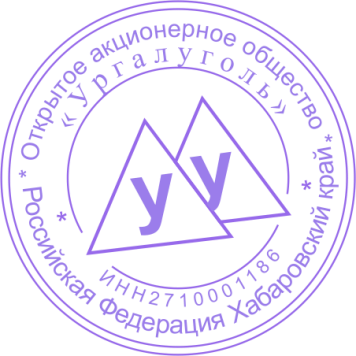 Генеральный директор АО «Ургалуголь»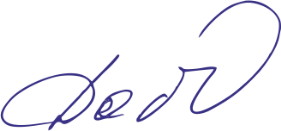 ______А.И. Добровольский«___»__________2020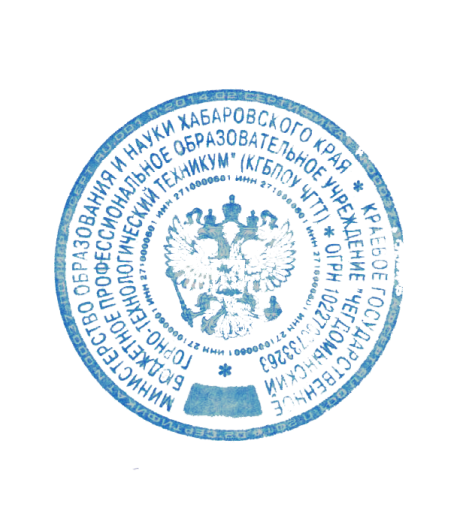 Утверждаю 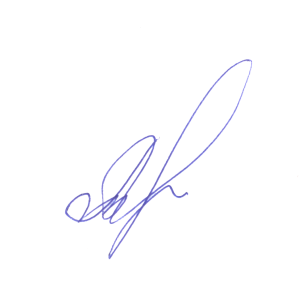 Директор КГБПОУ ЧГТТ____М.В. Михно_________________2020